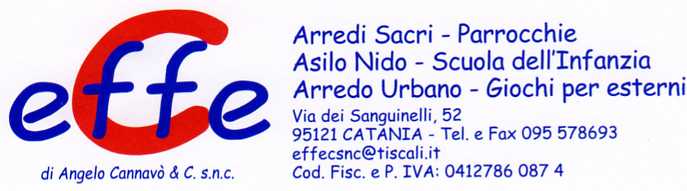 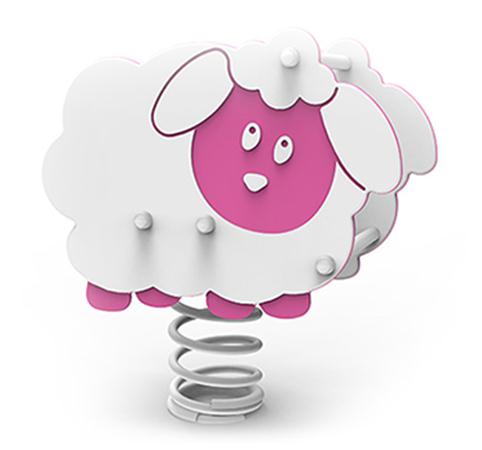 Gioco a molla modello Pecorella. Sagoma in polietilene estruso spessore 19 mm colorato in massa e resistente agli UV con un valore di 8 (scala di lana da 1 a 8) e riciclabile al 100%.
Accessori quali manopole e copridadi sono realizzati in polietilene con le stesse caratteristiche della sagoma.
Molla (filo 20 mm) con collegamento attraverso lo spring-disk .
Staffa di collegamento molla/sagoma a scomparsa realizzata in FE zincata a caldo. Staffa da interrare realizzata in FE zincata a caldo.
Bulloneria in acciaio zincato o inox.
Dimensioni: 43x73 H80 cm
Area di sicurezza: 2,5 x 3 mt
Età d’uso : 0 – 12 anni.
Conforme alle norme EN1176 - 1/6 - 2008 e certificati dal TÜV.Note: QUESTA STRUTTURA NON RICHIEDE L'UTILIZZO DI PAVIMENTAZIONE ANTITRAUMA, SE INSTALLATA SU PRATOCategoria: GIOCHI A MOLLACodice: EP01058